Aktivitetsplan 2022 for den kommunale rottebekæmpelse i VordingborgVordingborg Kommunes har udarbejdet en overordnet handleplan, som beskriver den kommunale rottebekæmpelsen mere generelt, samt en beskrivelse af de fokusområder, som skal sikre en fremsynet og effektiv rottebekæmpelse i Vordingborg Kommune. Ligeledes indeholder den overordnede handleplanen en beskrivelse af Vordingborg Kommunes holdning og retningslinjer for den private rottebekæmpelse. Selve handleplanen findes på kommunens hjemmeside. Med udgangspunkt i handleplanen laver Vordingborg Kommune et årligt tillæg (Aktivitetsplan) til handleplanen, som fra år til år beskriver, hvilke aktiviteter den kommunale rottebekæmpelse vil have særligt fokus på det pågældende år. Aktivitetsplanen informerer derudover om rottegebyret, ressourcer til den kommunale rottebekæmpelse, status på den foregående Aktivitetsplan, og hvordan rottebestanden udvikler sig i Vordingborg Kommune. Status i udviklingen af rotteanmeldelser i Vordingborg KommuneI hele landet har man i de senere år oplevet en større stigning i antallet af rotteanmeldelser og udviklingen for antallet af anmeldelser i Vordingborg Kommune ligger på samme niveau som udviklingen på landsniveau. I vinteren 2018/2019 faldt antallet af anmeldelser generelt. Formentlig som følge af den voldsomme tørke i sommeren 2018. Ligeledes steg antallet af anmeldelser i 2020, formentlig som følge af, at borgere var hjemsendt fra arbejde pga. Covid-19 pandemien.Antallet af anmeldelser kan af årsager, som ligger udenfor vores rækkevidde have stor indflydelse på antallet af anmeldelser fra år til år. Der er ikke altid en enkelt forklaring på disse udsving, men her gives der nogle bud på årsager til udsving og især stigninger i antallet af rotteanmeldelser;Milde/kolde vintre – giver større/lavere mulighed for at formere sig i de kolde månedermere tilgængelig føde flere sene afgrøderdårlige kloakkerbedre muligheder for indberetning af rotteforekomst via kommunernes digitale platformeutilstrækkelig bekæmpelse og forebyggelseDer er dog en række forhold, som har indflydelse på rotternes tilstedeværelse i vores omgivelser, hvor en øget indsats vil kunne få positiv indvirken på reduktion af rotternes forekomst. Det kunne f.eks. være;Sikring af kloakkerne, både de offentlige og særligt de private kloakledningerI kloakkerne foretrækker rotterne oftest at leve inde i de mindre private stikledningerØget information om hvordan rotter forebyggesJo bedre vi er til ikke at efterlade spiseligt affald, fodre havens fugle, høns etc. samt sørger for at vores ejendomme ikke giver rotterne de nødvendige gemmesteder, desto færre rotter i vores omgivelser God og effektiv bekæmpelse af eksisterende rottebestandeMed effektiv og målrettet indsats overfor eksisterende rottebestande, vil flere rottebestande kunne udryddesRessourcer for den kommunale rottebekæmpelse 2022For 2022 har Vordingborg Kommune sat rottegebyret til 0,0093 ‰, som skal dække udgifter i forbindelse med den kommunale rottebekæmpelse og den kommunale administration af rottebekæmpelsen.Den kommunale rottebekæmpelse i Vordingborg Kommune er udliciteret til et privat bekæmpelsesfirma.Til den administrative varetagelse og opfølgning på den kommunale rottebekæmpelse har Vordingborg Kommune fra 1. januar 2022 afsat 0,7 årsværk.Status på aktivitet udført i 2021Nedenstående aktiviteter er sket for den kommunale rottebekæmpelse i 2020/21Opgradering af den administrative indsats med tilføjelse af et 0,7 årsværk mere til myndigheds- og driftsopgaver. Indgået ny kontrakt med bekæmpelsesfirmaet Rentokil Initial. Med fokus på særlig bekæmpelsesindsats i to af kommunens havne og på fugleholme i Præstø Fjord.Implementering af nyt IT-system til håndtering af anmeldelserUdleveret informationsmateriale til relevante borgere med information om udlægning af gift og kontaktoplysninger på kommunens medarbejdere, samt annoncering af kampagner i trykte aviser og på hjemmesiden.Kommunens medarbejdere har deltaget i kurser og Erfa-møder med henblik på dygtiggørelse.Ført flere tilsyn i rottesager sammen med bekæmper.Planlagte initiativer i 2022Fokusområde 1: Sikring af effektiv rottebekæmpelseFor sikring af en effektiv rottebekæmpelse vil Vordingborg Kommune i 2022 igangsætte følgende initiativer;Fokusområde 2: Kommunikation og information til kommunens borgere om rotterVordingborg Kommune vil i forbindelse med Fokusområde 2 igangsætte følgende initiativer i 2022;Fokusområde 3: forebyggelse af rotterVordingborg Kommune vil i forbindelse med Fokusområde 3 igangsætte følgende initiativer i 2019/20;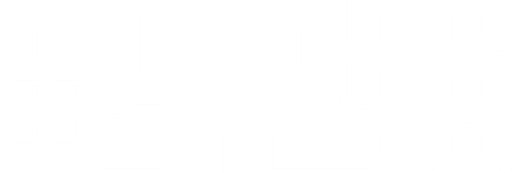 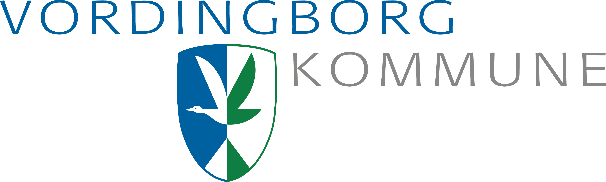 vordingborg.dkvordingborg.dkTillæg 2022 til Rottehandleplan 2020Aktivitetsplan 2022Den kommunale administrationDen kommunale administrationDen kommunale administrationDen kommunale administrationInitiativTitelFormålHandlingerInitiativ 1Tilsyn og vejledning af privat rottebekæmpelse, R1 og R2Sikre at den private rottebekæmpelse udført af R1 og R2 autoriserede personer sker efter gældende regler.Brug af den nationale rottedatabase mht. at få overblik over omfang af privat rottebekæmpelse.Inddragelse af landbrugsgruppen og tilsynet på de tilsynspligtige ejendomme mht. registrering af sikringsordninger og R2 bekæmpelseStikprøvekontrol med R1 og R2 ved brug af den digitale indberetning i den nationale rottedatabase samt ved u-varslede og varslede tilsyn  Initiativ 2Styrkelse af den administrative indsatsSikrer en stabil kontinuitet i den daglige administrative håndtering af kommunal rottebekæmpelseSikrer at det administrative personale har tilstrækkelig kompetence og ressourcer til at kunne varetage den lovpligtige tilsynsforpligtigelseJævnlige statusmøder med Leverandør og bekæmpere Opfølgning på og løbende prioritering af de enkelte arbejdsopgaverDeltagelse på diverse kurser, ERFA-møder, samarbejde med andre kommuner og Miljøstyrelsen etc.Øget fokus på håndhævelse Øget fokus på opfølgning på den udførte kommunale rottebekæmpelse mht. kvalitetInitiativ 3Opdatering og optimering af IT-system til registrering af rotteanmeldelser og handlinger i forbindelse med gennemførelse af rottebekæmpelse Opdatering til DriftWeb (DW3) som bl.a. skal sikre registrering af de nye lovgivningsmæssige og påkrævede digitale data i forbindelse med gennemførelse af kommunal og privat rottebekæmpelseRegelmæssig opfølgning på brugen af IT-systemetDriftsmøder med bekæmpelsen med henblik på løbende tilpasninger af IT-systemetDeltagelse i ERFA møderDen praktiske bekæmpelseDen praktiske bekæmpelseDen praktiske bekæmpelseDen praktiske bekæmpelseInitiativTitelFormålHandlingerInitiativ 4Kvalitetssikring af den praktiske bekæmpelseMed god kontraktstyring vil Vordingborg Kommune sikre, at bekæmpelsen overholder de lovgivnings- og kontraktlige krav til udførelsen af kommunal rottebekæmpelse Daglig opfølgning via IT-systemet vedr. bekæmpelsen, korrekt giftanvendelse, nødvendig håndhævelse samt daglig dialog med bekæmperneRegelmæssige driftsmøder med bekæmperne med henblik på planlægning og diskussion af vanskelige sagerSamkørsel med bekæmpere for at kunne bistå i besværlige sagerMøder med leverandøren af kommunale rottebekæmpelse med henblik på sikring af de kontraktlige bestemmelser. Leverandøren udarbejder to årlige egenkontrolrapporter. Initiativ 5Overholdelse af Miljøstyrelsens resistensstrategi og bekæmpelsesvejledningSikre at den kommunale rottebekæmpelse har fokus på Miljøstyrelsens (MST) resistensstrategi i den daglige udførelse af rottebekæmpelseopfølgning på bekæmpernes brug af MSTs tjekliste for resistens og at bekæmperne foretager de nødvendige tilpasninger i bekæmpelseni henhold til vejledningen at fremme brugen af fælder i sager, hvor der er ganske få rotterDialog og vejledning vedrørende rotterDialog og vejledning vedrørende rotterDialog og vejledning vedrørende rotterDialog og vejledning vedrørende rotterInitiativTitelFormålHandlingerInitiativ 6Sikring af nødvendig informativt materiale i form af folder og annoncer med forskelligt indhold fx sikring af hævede terrasser og småbygninger, fuglefodring o lignVordingborg Kommune vil sikre, at når den kommunale rottebekæmpelse rykker ud, at de foruden at kunne vejlede kommunens borgere mundtlig kan give borgerne informativ skriftlig vejledning samt at kommunens borgere og virksomheder kan finde god illustrativ information via kommunens hjemmesideUdarbejdelse og trykning af relevante informationsfoldere med gode råd etc., som kan udleveres til kommunens borgere og virksomheder.Revision af kommunens ”rotte”hjemmeside, så relevant information og gode råd kan findes her af borgere og virksomheder.Særlige forebyggende foranstaltningerSærlige forebyggende foranstaltningerSærlige forebyggende foranstaltningerSærlige forebyggende foranstaltningerInitiativTitelFormålHandlingerInitiativ 7Samarbejde med Vordingborg Forsyning A/SSikre et samarbejde baseret på gensidig underretning om konstaterede problemer forvoldt af kloakrotter, hvor hurtig indgriben fra både kommunen og forsyningens side kan få en positiv indflydelse for kloakrelateret rotteforekomst. Årligt møde med Vordingborg Forsyning A/S vedr. med bl.a. gensidig underretning om forhold som kan give anledning til problemer med kloakrotterKloakrottebekæmpelse v. Vordingborg Forsyning. Myndigheden kommer med forslag til hvor kloakrottebekæmpelse skal foretages.Initiativ 8Bekæmpelse i det åbne land i Vordingborg KommuneFlere arealer rundt om i Vordingborg Kommune tjener et rekreativt og/eller erhvervsmæssigt formål. Aktivitet her og områdernes beskaffenhed kan byde på gode levemuligheder for rotter. VordingborgKommune vil derfor igangsætte regelmæssige forebyggende tilsyn på udvalgte arealer med henblik på hurtig indgriben, ved tidlige tegn på rotter.Arealer, som kan komme i betragtning i 2022, er f.eks.;ÅerVildtfodringspladserRastepladserHavneområderDialog med relevante forvaltninger mht rotteforebyggende tiltag på disse arealerRegelmæssige tilsynsbesøg på udvalgte arealer sammen med kommunale rottebekæmpelseForsøgsordning med brug af alternative trædepoter til optimering af bekæmpelseseffektiviteten.Trædepoter søges udviklet i samarbejde med kommunale institutioner.Vordingborg KommunePostboks 200Østergårdstræde 1A4772 LangebækTlf. 55 36 36 36